Alessandro Massacci 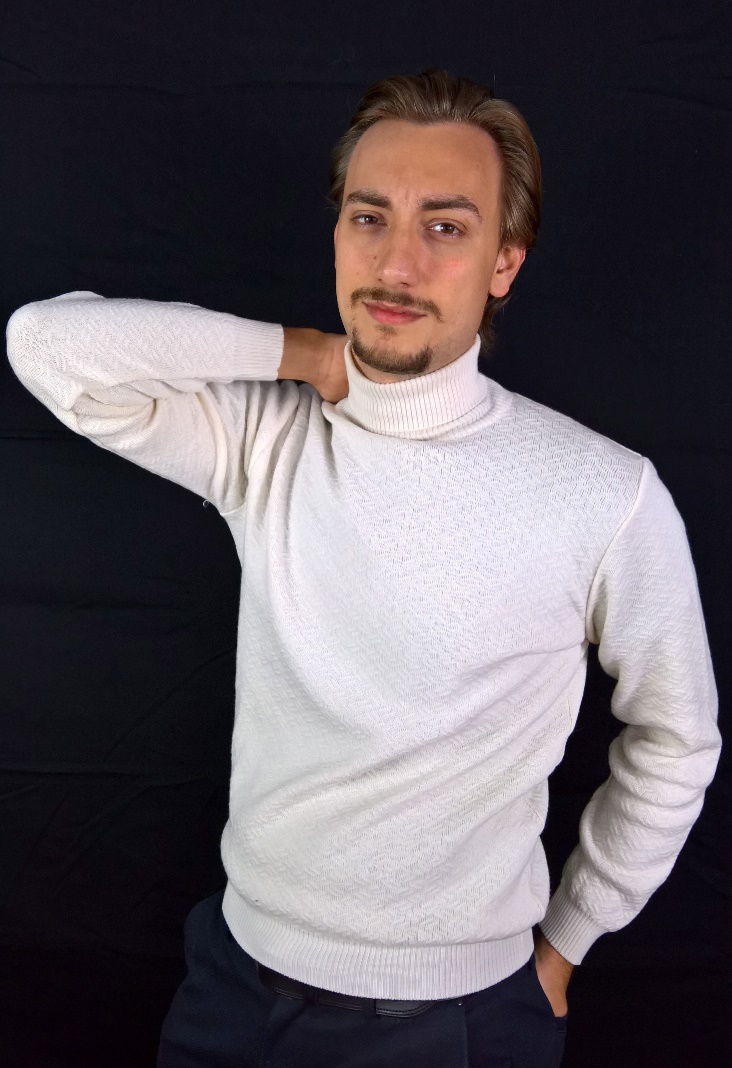 Data di nascita: 19/06/1997Luogo di nascita: RiminiCittà di reidenza: RomaAppoggi in altre città: Milano, NapoliBologna, Torino, Rimini, Ancona, Picenza, JesiLingue: Italiano, Inglese, BulgaroDialetti: Romano Altezza: 185cmCapelli: BiondiOcchi: Castani Sport: Scherma, Rugby, Clacio, Palla a volo,Nuoto, Tennis, SciAttività Varie: Canto, Pianoforte, Yoga, Barca a vela, KartingF O R M A Z I O N E2019 – Marinov Actors Studio a Sofia “Screen Acting” diretto da Dimiter D. Marinov2019 – Marinov Actors Studio a Los Angeles “Screen Acting” diretto da Dimiter D. Marinov2016-2017 – Studio Zagreus “Metodo Fersen” diretto da Marco Colli2016 – Workshop al Centro Sperimentale di Cinematografia “Acting for the camera” diretto da Giancarlo Giannini 2015-2016 – Actor’s Planet “Acting for the camera” e doppiaggio diretto da Rossella Izzo. Insegnanti: Fioretta Mari, Enrico Brignano, Fausto Brizzi, Giulio Manfredonia, Federico Moccia, Stefano Reali, Angelo Maggi2014-2015 – International High School of New Orleans “Drama Class” diretto da Jeff Derouen2012-2013 – Cineteatro “Metodo Stanislavskij diretto da Antonio Bilo Canella2011-2012 – Caracciolo Academy Musical School diretto da Ugo Bentivegna 2009-2011 – Scuola di Teatro Menandro “Metodo Stanislavskij” diretto da Mino Sferra2007-2009 – Scuola di Teatro Agorà Diretto da Anita ArenaC I N E M AC I N E M AC I N E M AAnnoTitoloRegiaT E L E V I S I O N ET E L E V I S I O N ET E L E V I S I O N EAnnoTitoloRegiaT E A T R OT E A T R OT E A T R OAnnoTitoloRegia2017                                      Girotondo                     Marco Colli2016                                   Il Primo Bacio                 Renato Giordani2016                                      Spettacolo                     Fioretta Mari2014                                Aspettando Godot               Antonio Bilo Canella2013                                Il Mondo di Annah           Mino Sferra/Carla Blasetti2012                                         Il Padre                      Mino Sferra2012                  Sogno di una notte di mezza estate                      Mino Sferra2011                                     Il piccolo principe                      Mino Sferra2010                                  Cyrano de Bergerac                      Anita Arena2008                                   Romeo e Giulietta                      Anita Arena